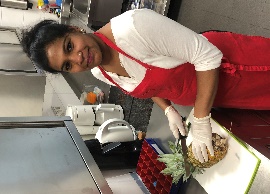 Datum: 10.01-14.01.2022MontagHausgemachte Lasagne Bolognese, dazu Wintersalat mit Kräuterdressing Dessert: VanillejogurtDienstagParboiled Reis mit Puten-Geschnetzeltem und Paprika-Sahne-Sauce, dazu bunte Gemüse Sticks    Dessert: regionaler Obstteller      MittwochKartoffel-Creme-Suppe mit Wiener Würstchen, dazu ofenfrisches Bauernbrot und Kohlrabi-Gurken-Gemüse         Dessert: hausgemachter Konfettikuchen DonnerstagBio-Vollkorn-Farfalle mit Erbsen-Sauce und Gurkensalat mit Dill-Dressing Dessert: Quark mit frischem ObstFreitag Fischstäbchen mit hausgemachtem Kartoffelstampf und Karotten-Gemüse   Dessert: selbstgemachter Bananen-Shake aus frischen Bananen